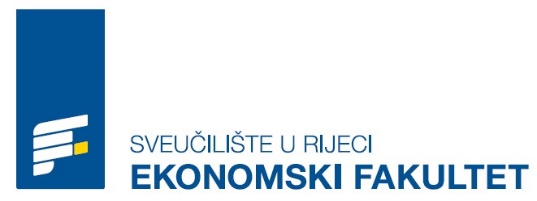 ________________________________________________ Ime i prezime nastavnika / Mentor's name and surname________________________________________________
 Predmet / Course                                                    EKONOMSKI FAKULTET U RIJECIFACULTY OF ECONOMICS AND BUSINESS RIJEKA                                                    Ivana Filipovića 4                                                    51000 R i j e k aPRIJAVA TEME ZAVRŠNOG RADA BACHELOR THESIS TOPIC APPLICATIONpotvrđujem da sam prihvatio-la temu završnog rada s naslovom:I hereby accept the proposed bachelor thesis topic:______________________________________________________________________na izvornom jeziku rada / in the original language of paper______________________________________________________________________na engleskom/hrvatskom jeziku rada / in English1 / in Croatian2koju je prijavio student: / proposed by the student:___________________________________________ Ime i prezime studenta / Student's name and surname___________________      _____________________   JMBAG                            Smjer / Field of studyStatus / Student status (zaokružiti / to circle):    redoviti / full     izvanredni / part-time Datum / Date                                          _____________________Potpis nastavnika / Mentor's signature  _____________________Napomena / Note: Prihvaćenu Prijavu teme završnog rada mentor predaje u sandučić 23 ili dostavlja e-mailom u Evidenciju studija / Signed Application to be submitted to the Student Registry in mailbox 23 or via e-mail  